Министерство экономического развития Астраханской области доводитдо Вашего сведения информацию о мероприятиях в сфере розничной торговли, запланированных до конца 2022 года:-	Межрегиональный форум «Дни Ритейла на Балтике» - с 18 по 19 августа2022 года в Светлогорске (Калининградская область);-	Межрегиональный форум «Дни ритейла на Сахалине» - с 29 по 30сентября 2022 года в Южно-Сахалинске (Сахалинская область);-	Международный форум электронной коммерции и ритейла «Ecom RetailWeek» - с 11 по 12 октября в Москве;-	Межрегиональный форум «Дни Ритейла в Сибири» - с 26 по 28 октября2022 года в Новосибирске (Новосибирская область).Программы мероприятий формируются и в ближайшее время будутопубликованы на официальных сайтах: retaildays.ru и ecomretailweek.ru.Регистрация будет организована также на официальных сайтах.Для более подробной информации просьба обращаться в Дирекциюмероприятий: info@retailevent.ru, и по телефону 8 (495) 323-71-07.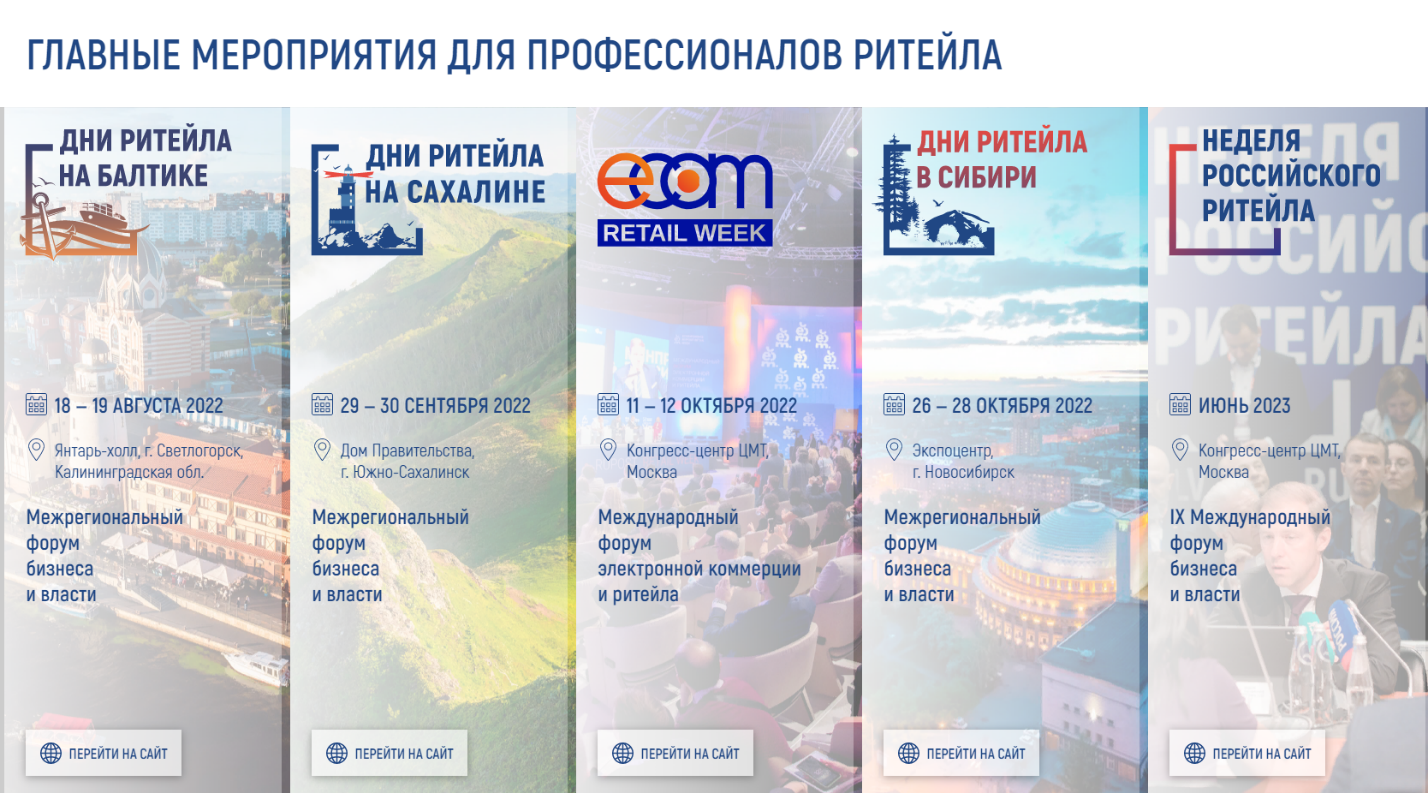 